ЗАПРОС КОТИРОВКИКому:  Общественный Фонд Жалал-Абадская Сельская Консультационная Служба предлагает вам представить нам свое ценовое предложение относительно выполнения требуемых работ.  ОФ СКС ЖА приглашает поставщиков услуг по строительству на выполнение капитального строительство объекта/здания под офис. Ознакомьтесь со следующими документами, общими условиями, которые составляют Запрос предложений. Кандидат имеет право на тщательное ознакомление с настоящим Запросом предложений, включая доступным проектным документациям по строительству (Техническое задание и проектно-сметная документация приложена в электронном виде в приложенном файле).    1. ЦЕНОВОЕ ПРЕДЛОЖЕНИЕХарактер и объем работ"Работа" описана нанимающей Стороной в Технических Характеристиках в Приложении 1 (ПСД). Кандидат полностью отвечают за тщательное ознакомление с настоящим Запросом предложений, включая все доступные проектные документы, и за наличие у них надежной и достоверной информации относительно всех и любых условий и обязательств, которые могут каким-либо образом иметь значение для объема и характера Предложения или выполнения работ. В том случае, если Кандидат будет выбран для заключения Контракта, никакие требования о внесении в ее предложение изменений в связи с ошибками или упущениями, касающимися обязательств Кандидата, рассматриваться не будут.Расходы, связанные с подготовкой предложения3.1. Кандидат берет на себя все расходы, связанные с подготовкой и подачей своего предложения; нанимающая организация ни при каких обстоятельствах не будет обязана компенсировать указанные расходы, независимо от результата процедуры отбора кандидатов.3.2. Кандидат может посетить Участок работ и ознакомиться с ним для оценки, на свою ответственность, расходов, рисков и факторов, которые необходимо иметь в виду при подготовке предложения. Для этого Кандидату следует договориться с Закупающей организацией о допуске на Участок для ее представителей.         4. Дата окончания подачи котировокЗаполненные и подписанные котировки должны быть представлены в закрытых конвертах по адресу г.Жалал-Абад,ул.Курманбек 10, офис СКС ЖА или отправлять в электронной форме на email-почту rasja@rasja.kg; k.myrzaeva@rasja.kg и получены Закупающей организацией, как указано на стр. 1 не позднее 02.04.2021г. 16:00 местного времени. Котировки, полученные позже, не рассматриваются.       5. Отмена для удобства  Нанимающая организация сохраняет свое право принять любое предложение или отклонить любые, или все предложения в любое время перед присуждением Контракта, не навлекая на себя никакой ответственности перед кандидатами. Присуждение контрактаНанимающая организация присуждает Контракт тому Кандидату, у которого, как представляется, есть возможности и ресурсы для успешного исполнения Контракта; Контракт могут быть разделены на нескольким подрядчикам, которые соответствует по требованиям и спецификациям. Нанимающая организация в праве присуждать контракт с нескольким подрядчикам, если чьи предложение отвечает административным, финансовым и техническим требованиям по отдельным видам работ, по результату оценки закупающей организации. Кандидаты могут участвовать по отдельным видам работ или по отдельным видам услуги данных строительных работ.          7.   Условия контрактаПоложения и условия Контракта вступит в силу между нанимающей организацией и отобранным Кандидатом будут содержаться в Договоре вместе с Общими положениями и условиями Контрактов Работ.         8. Документы, составляющие Запрос предложенийКандидат должен заполнить и представить следующие документы со своим предложением:Форма Заявки (с приложениям ПСД) заполненная должным образом и подписанная Кандидатом.Резюме подтверждающее опыт Кандидата в определенной сфере Работ и специфический опыт в стране/регионе, где будут осуществляться Работы Копии свидетельств о регистрации и лицензий дающие разрешение на выполнение Строительных Услуг.Справки с соответствующих органов об отсутствии задолженностей.и любые иные материалы и информацию, которые необходимы нанимающей организации для ознакомления.  Предложение, вся корреспонденция и документы, имеющие отношение к Запросу Предложений, обмениваемые между Кандидатом и Нанимающей организацией должны быть написаны на языке процедуры, то есть на русском.          9. Контракт не может быть присужден Контракт не может быть присужден Кандидатам, которые во время процедуры:Являются участником конфликта интересовПредставили ложные сведения или не смогли представить запрашиваемую информацию, необходимую нанимающей организации, которая необходима для соответствия условиям допуска к участию.         10. ПереговорыНанимающая организация оставляет за собой право предложить Кандидатам, чьи предложения по существу были признаны отвечающими техническим и иным требованиям, заявленным Закупающей организацией, проведение переговоров относительно условий, представленных в предложениях. Такие переговоры не могут иметь своим результатом существенный отход от требований, указанных в Запросе предложений. Цель переговоров может заключаться в получении от кандидатов более выгодных условий с точки зрения технического качества, сроков выполнения задания, условий оплаты и т. д.   Вместе с тем, переговоры могут преследовать сокращение объема Работ или пересмотр других условий Контракта для уменьшения предложенной стоимости в тех случаях, когда все представленные предложения превышают лимиты финансовых средств выделенных нанимающей организацией. После прочтения этого Запроса котировок СКС ЖА от имени моей компании, я настоящим:Принимаю, без ограничений, все положения Запроса Предложения, включая Общие положения и условия для Контракта.Подпись и печать: __________________________________________Дата                                :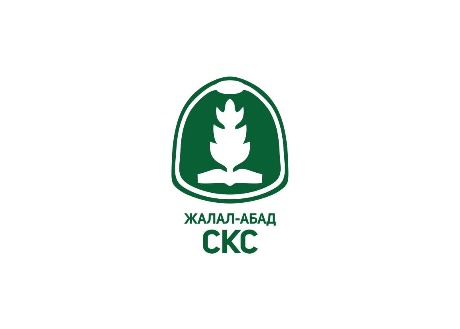 Организациям поставляющие строительные услуги______________________________       Название компании и адресДата подачи Запроса: 22.03.2021г.Организациям поставляющие строительные услуги______________________________       Название компании и адресНомер:Закупка услуги строительных работОрганизациям поставляющие строительные услуги______________________________       Название компании и адресДата окончания приема предложений:02.04.2021г.  16:00 часовОрганизациям поставляющие строительные услуги______________________________       Название компании и адресНанимающая организация:ОФ СКС Жалал-АбадTel:  +996 0770 83 01 02E-mail: rasja@rasja.kgTel:  +996 770 08-01-02E-mail: k.myrzaeva@rasja.kg№ Наименование и спецификация товараЕдиница измеренияКол-воЦена за ед, с НДС, сомОбщая цена, с НДС, сомКомментарии поставщика 1Услуга строительных работ для строительства проектируемой здании/объекта для офиса прямоугольной формы в плане в осях 16,0х 12,0 м.Объект/ здания1Предварительный срок окончания строительных работ  представленного поставщикаИТОГО:  ИТОГО:  ИТОГО:  ИТОГО:  Подрядчик: Название компании: Адрес:  Номер телефона :  Эл.почта::Имя контактного лица: 